APPLICATION FORM FOR ADMISSION INTO M.B.A UNDER “B”CATEGORY SEATS(MANAGEMENT QUOTA) – 2016-17Permanent Address                                                  : ACADEMIC INFORMATION Name of the examination 			:	 DegreeDegree / Equivalent HT No. 			: Month & Year of Passing 			: Aggregate (Total) Percentage 			: CGPA (Points) 					: Qualified in TSICET-2016 (Yes / No)	 : Hall Ticket Number			 : Rank					 : Name of the Branch in which Admission is required	: 	MBA  Mobile No:				:DECLARATIONWe declare that the information furnished above is true to the best of my knowledge. In case of submission of wrong information, the College Management has every right to reject the Application form. Signature of the parent									 Signature of the student ____________________________________________________________________________________________________RECEIPT Received Application from _________________________________ for ____________ branch along with required attested copies and a sum of Rs.200/- towards Registration Fees through DD / Cash. DD / Receipt No. _______________ date: ________________                                                                 CLERK        Enclosures:  1) SSC or its equivalent certificate 2) Marks sheet of Degree or its equivalent for ascertaining the completion of qualifying examination. 3) Intermediate Transfer Certificate. 4) Photocopies of TSICET-2016 Hall Ticket  and Rank Card. 5) Study Certificates from VI standard to Degree. 6) Caste Certificate (for SC, ST,BC students only) 7) Demand draft for Rs.200/- drawn on any Nationalized bank in favour of “The Principal, Vijay Rural Engineering           College” towards application fee. Schedule of Admissions: Last Date for Submission of Application in person	- 17-10-2016 Last date for uploading the applications 			- 17-10-2016 Last date for preparation of the merit list		- 17-10-2016Declaration of final list of the students selected		- 18-10-2016Instructions:  Filled in application along with photo copies of the relevant certificates and DD/Cash towards registration and application fee should be submitted to The Principal, Vijay Rural Engineering College, Rochis Valley,                  Manikbhandar, Nizamabad - 503003. Applications received after 3:00 pm of last date of submission of application (i.e. 17-10-2016)  (by post or                       in person) stands rejected.Admissions will be made strictly as per the guidelines of the Government of Telangana State / TSCHE                   issued from time to time. Original Certificates along with Tuition and University Fee must be submitted at the time of admission.  Online submission: Applications along with scanned copies of enclosures may be sent through e-mail to:                   vrec.29.nzb@gmail.com. However, the hard copy of the application of such candidates along with DD                   should be sent to the college address.  For further details contact: 9848884300 and 08462-280157, 280175 Bottom of Form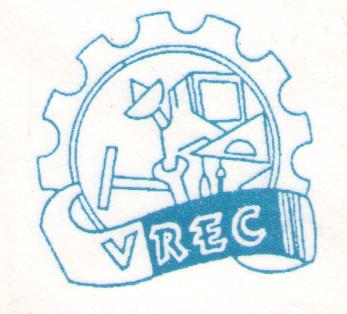 VIJAY RURAL ENGINEERING COLLEGEApproved by AICTE, New Delhi & Recognized by the Govt. of T.S.Affiliated to J.N.T.U.H., Hyd.Rochis Valley, Manikbhandar, NIZAMABAD – 503 003, T.S.:08462-280157, 280175, Fax : 08462-280158E-mail: vrec.29.nzb@gmail.com                       Website: www.vrecedu.orgName of the Candidate (As per SSC)                    : Father’s Name                                                          : Mother’s Name                                                        : Gender : Date of Birth                                                             : Nationality                                                                 : Category : Gen / BC / SC / ST / Minority/Others : Present Address                                                       : Affix Recent Passport size Color Photograph